План работ по содержанию общего имущества МКД на 2013 годул.  Восстания   д.19 корпус 1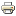 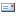 